ADI SOYADI:………………….……………………………………… NUMARASI: ………………….. PUANI::…………..… İLKOKULU 2016 – 2017 EĞİTİM ÖĞRETİM YILI İNSAN HAKLARI YURTTAŞLIK VE DEMOKRASİ DERSİ 1.DÖNEM 2.YAZILISI1-İnsanın, kendisi ve etrafına zarar vermeden istediğini yapabilmesine ne denir?ZaferÖzgürlükKızgınlıkKıskançlık2-Aşağıdakilerden hangisi yapmamız gereken sorumluluklarımızdan değildir?Ders çalışmakOdamızı toplamakÇantamızı hazırlamakGeç yatmak3-Aşağıdakilerden hangisini yapma hakkımız yoktur?Başkasına ait bir eşyayı almak.Arkadaşlarımızla oynamak.Bol bol kitap okumak.Resim yapmak.4-Aşağıdakilerden hangisi topluma karşı bir sorumluluğumuz değildir?Muhtaçlara yardım etmeliyiz.Sınıf eşyalarımızı korumalıyız.Müzik dinlemeliyiz.Yardımlaşmalıyız.5-Aşağıdakilerden hangisi doğaya karşı bir sorumluluğumuzdur?Sokakları kirletmek.Ağaçlara zarar vermek.Sokak hayvanlarına zarar vermek.Piknik alanlarını temiz tutmak.6-Aşağıdakilerden hangisi ailemize karşı bir sorumluluğumuzdur?Eve zamanında gelmemek.Odamızı toplamamak.Derslerimize çok çalışmak.Çantamızı hazırlamamak.7-Kişinin kendisini karşısındakinin yerine koymasına ne denir?Sempati EmpatiAntipatiTelepati8-Yaşanılan bir hak ihlali varsa nasıl davranmamız yanlış olur?Sorunlar karşısında kavga etmek.Arkadaşlarımıza güzel sözler söylemek.Arkadaşlarımızla uzlaşmaya çalışmak.Soruna ortak çözüm bulmak.9-Aldığımız bir ürün ile ilgili bir şikâyetimiz varsa nereye başvurulur?Alt komşumuzaTüketici Hakem HeyetineTrafik PolisineSağlık Ocağına10-Mahallemizle ilgili bir hizmet sorunu yaşadığımızda aşağıdaki kurumlardan hangisine başvurmak fayda sağlamaz?MuhtarlıkBelediyeTürk Hava YollarıKaymakamlık11-Konuşarak sorun çözülemiyorsa gerekli kurum ve kuruluşlara nasıl başvurma hakkımız vardır?Kavga ederek.Kötü sözler söyleyerek.Binalara zarar vererek.Sorunumuzu anlatanbir dilekçe yazarak.12-Aşağıdakilerden hangisi farklılıklara saygıya örnektir?Farklı düşünen kişilerle birlikte çalışabilmek.Farklı dinden olanlara kötü davranmak.Farklı milletten olanlara zarar vermek.Farklı renkten olanlarla konuşmamak.13-Kanunlarla belirlenen emir ve yasakların herkes için aynı olmasına ne denir?HaksızlıkEşitlikÜstünlükZayıflık14-Yasalarla sahip olunan hakların herkes tarafından kullanılmasının sağlanmasına ne denir?ÇatışmaHaksızlıkAdaletİhtiyaç15-Adaletli kişi aşağıdakilerden hangisini yapmaz?İnsanların haklarını korur.İhtiyaçları olanlara yardım eder.İnsanlar arasında ayırım yapmaz.Haksız kişinin yanında olur.16-Adaletin sağlanmadığı toplumlarda insanlar arasında birbirlerine karşı hangi duygular artar?Güvensizlik ve huzursuzluk.Sevgi ve saygı.Birlik ve beraberlik.Mutluluk ve güven.17-Toplumda huzur ve mutlu bir yaşam sağlanmasında hangi duygu önemlidir?HaksızlıkGüvenSaygısızlıkKızgınlık18-Bir kişinin hedeflerine ulaşma çabası, başka bir kişinin hedeflerine ulaşma çabası tarafından engellendiğinde ortaya çıkan duruma ne denir?UzlaşmakBaşarıAnlaşmazlıkMutluluk19-İki veya daha fazla kişi veya grup arasındaki çeşitli kaynaklardan doğan anlaşmazlıklara ne denir?BaşarıYetenekSabırÇatışma20-Uzlaşıya aşağıdaki davranışlardan hangisi örnek verilemez?Hatalarımızı kabul etmemek, kırıcı olmak.Öfkelenmeden sorunu çözmek.Karşımızdaki kişiyi dinleyerek sorunu çözmek.Uygun bir dil kullanarak sorunu çözmek.Her soru 5 puandır. Başarılar dilerim.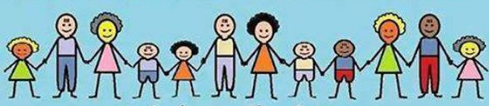 